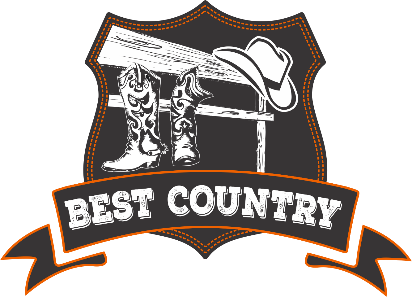                   COUNTRY BUMPwww.bestcountry.netChorégraphe : Darren BAILEY Description : 32 temps - 4 murs Niveau : débutant Musique : Country music made me do it - Carlton ANDERSON Introduction : 32 temps VINE RIGHT, TOUCH, VINE LEFT, TOUCH 1-3	Pas PD côté D - CROSS PG derrière PD - pas PD côté D 4	TAP PG à côté du PD 5-7	Pas PG côté G - CROSS PD derrière PG - pas PG côté G 8	TAP PD à côté du PG WALK BACK X3, CLOSE, POINT TO RIGHT, POINT TO LEFT 1-3	Pas PD arrière - pas PG arrière - pas PD arrière 4	Pas PG à côté du PD (appui PG) 5-6	Pointe PD côté D - CROSS PD devant PG 7-8	Pointe PG côté G - pas PG à côté du PD (appui PG) ROCKING CHAIR WITH RIGHT FOOT, ¼ TURN PIVOT X 2 1-2	ROCK STEP D avant, revenir sur PG arrière 3-4	ROCK STEP D arrière, revenir sur PG avant 5-6	Pas PD avant - 1/8 de tour PIVOT vers G (appui PG) 7-8	Pas PD avant - 1/8 de tour PIVOT vers G (appui PG) HIP BUMPS RIGHT, LEFT, RIGHT, HITCH, HIP BUMPS, LEFT, RIGHT, LEFT, HITCH 1-2	Pas PD sur diagonale avant D &  BUMP HIP avant D & - BUMP HIP arrière G3-4	BUMP HIP avant D & - HITCH genou G devant 5-6	Pas PG sur diagonale avant G- BUMP HIP arrière D 7-8	BUMP HIP avant G - HITCH genou D devant